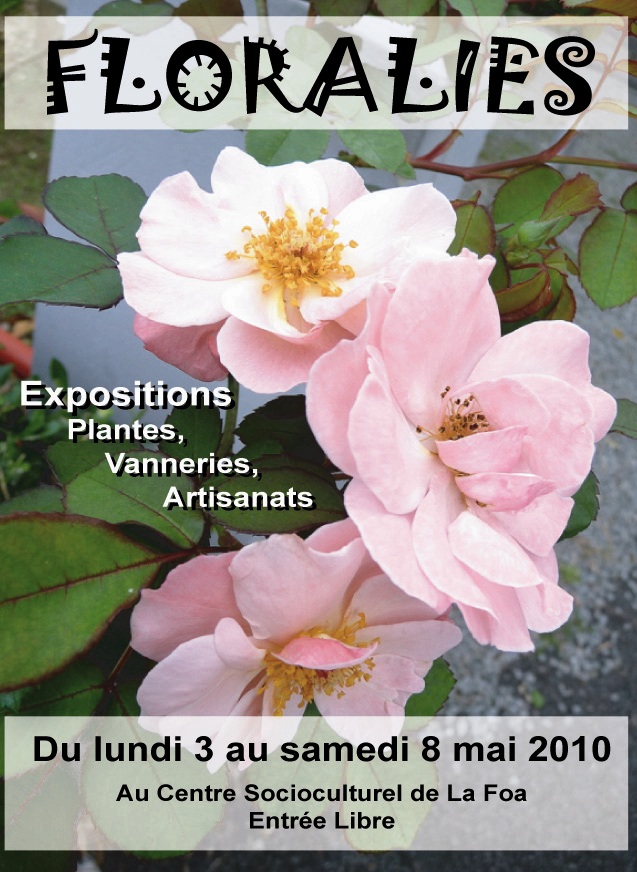 Vernissage le lundi 17 mai A 18H00